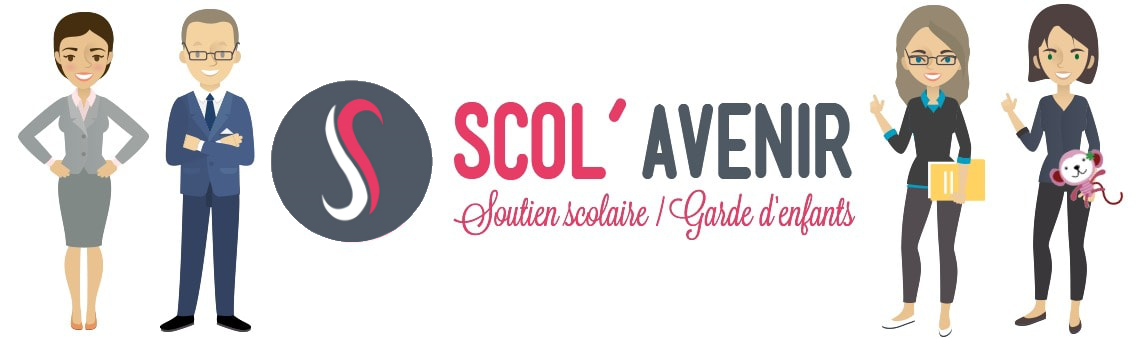 CANDIDATURENom : Prénom :Adresse mail :Téléphone :Lieu d’habitation : Moyen de locomotion : Vos motivations :Vos disponibilités :► Joindre votre CV